GOVERNO DO ESTADO DO PARANÁ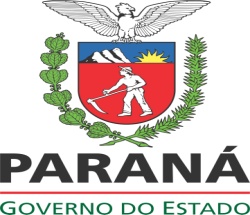 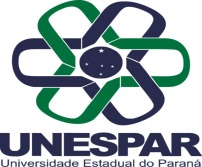 SECRETARIA DE ESTADO DA CIÊNCIA, TECNOLOGIA E ENSINO SUPERIOR – SETIUNIVERSIDADE ESTADUAL DO PARANÁ – UNESPARPRÓ-REITORIA DE ADMINISTRAÇÃO E FINANÇAS – PRAFDIRETORIA DE ADMINISTRAÇÃO – PRAF/DAANEXO I FORMULÁRIO PARA SOLICITAÇÃO DE VEÍCULO(transporte de Professores e Estudantes) FORMULÁRIO PARA SOLICITAÇÃO DE VEÍCULO(transporte de Professores e Estudantes) FORMULÁRIO PARA SOLICITAÇÃO DE VEÍCULO(transporte de Professores e Estudantes) FORMULÁRIO PARA SOLICITAÇÃO DE VEÍCULO(transporte de Professores e Estudantes) FORMULÁRIO PARA SOLICITAÇÃO DE VEÍCULO(transporte de Professores e Estudantes)DADOS DO RESPONSÁVEL PELA SOLICITAÇÃODADOS DO RESPONSÁVEL PELA SOLICITAÇÃODADOS DO RESPONSÁVEL PELA SOLICITAÇÃODADOS DO RESPONSÁVEL PELA SOLICITAÇÃODADOS DO RESPONSÁVEL PELA SOLICITAÇÃONOME:NOME:NOME:NOME:SETOR/CURSO: CPF:CPF:CPF:CPF:E-MAIL:CARGO:CARGO:CARGO:CARGO:CAMPUS: FINALIDADE/MOTIVO/JUSTIFICATIVA DA SOLICITAÇÃO (DESCREVER):FINALIDADE/MOTIVO/JUSTIFICATIVA DA SOLICITAÇÃO (DESCREVER):FINALIDADE/MOTIVO/JUSTIFICATIVA DA SOLICITAÇÃO (DESCREVER):FINALIDADE/MOTIVO/JUSTIFICATIVA DA SOLICITAÇÃO (DESCREVER):FINALIDADE/MOTIVO/JUSTIFICATIVA DA SOLICITAÇÃO (DESCREVER):DADOS DA VIAGEMDADOS DA VIAGEMDADOS DA VIAGEMDADOS DA VIAGEMDADOS DA VIAGEMLOCAL DE SAÍDA:LOCAL DE SAÍDA:DESTINO: DESTINO: DESTINO: SAÍDA  DATA:     /     /      HORA:HORÁRIO DE CHEGADA (PREVISÃO):HORÁRIO DE CHEGADA (PREVISÃO):HORÁRIO DE CHEGADA (PREVISÃO):PERCURSO:PERCURSO:PERCURSO:PERCURSO:PERCURSO:CRONOGRAMA DA VIAGEM:CRONOGRAMA DA VIAGEM:CRONOGRAMA DA VIAGEM:CRONOGRAMA DA VIAGEM:CRONOGRAMA DA VIAGEM:RETORNODATA:    /    /       HORA:DATA:    /    /       HORA:HORÁRIO DE CHEGADA (PREVISÃO):HORÁRIO DE CHEGADA (PREVISÃO):TIPO DE VEÍCULO:TIPO DE VEÍCULO:TIPO DE VEÍCULO:NÚMERO DE PASSAGEIROS:NÚMERO DE PASSAGEIROS:_____________________________________            ________________________________________            Chefia imediata (Nome)                                                    Assinatura Chefia imediata_____________________________________      _______________, ____de__________de .............Assinatura do responsável pela solicitação _____________________________________            ________________________________________            Chefia imediata (Nome)                                                    Assinatura Chefia imediata_____________________________________      _______________, ____de__________de .............Assinatura do responsável pela solicitação _____________________________________            ________________________________________            Chefia imediata (Nome)                                                    Assinatura Chefia imediata_____________________________________      _______________, ____de__________de .............Assinatura do responsável pela solicitação _____________________________________            ________________________________________            Chefia imediata (Nome)                                                    Assinatura Chefia imediata_____________________________________      _______________, ____de__________de .............Assinatura do responsável pela solicitação _____________________________________            ________________________________________            Chefia imediata (Nome)                                                    Assinatura Chefia imediata_____________________________________      _______________, ____de__________de .............Assinatura do responsável pela solicitação 